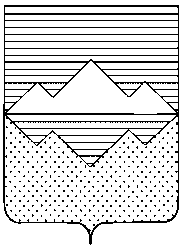 АДМИНИСТРАЦИЯСАТКИНСКОГО МУНИЦИПАЛЬНОГО РАЙОНАЧЕЛЯБИНСКОЙ ОБЛАСТИПОСТАНОВЛЕНИЕОт  « 09  »     02          2023 года   №___72__        				   г. Сатка Об утверждении Плана мероприятий по приспособлению жилого помещения инвалида и общего имущества в   многоквартирном доме, в котором проживает  инвалид, с учетом потребностей инвалида и обеспечения условий их доступности в новой редакции В соответствии с постановлением Правительства Российской Федерации от 09.07.2016  № 649 «О мерах по приспособлению жилых помещений и общего имущества в многоквартирном доме с учетом потребностей инвалидов», постановлением Администрации Саткинского муниципального района от 19.12.2018  № 984 «О создании муниципальной комиссии по обследованию жилых помещений инвалидов и общего имущества в многоквартирных домах, в которых проживают инвалиды, входящих в состав муниципального жилищного фонда, в целях их приспособления с учетом потребностей инвалидов и обеспечения условий их доступности для инвалидов», ПОСТАНОВЛЯЮ:      1. Утвердить прилагаемый План мероприятий по приспособлению жилого помещения инвалида и общего имущества в  многоквартирном доме, в котором проживает  инвалид, с учетом потребностей инвалида и обеспечения условий их доступности в новой редакции.      2. Признать утратившим силу постановление Администрации Саткинского муниципального района от 16.11.2020 № 678 «Об утверждении Плана мероприятий по приспособлению жилых помещений инвалидов и общего имущества в многоквартирных домах, в которых проживают инвалиды, с учетом потребностей инвалидов и обеспечения условий их доступности для инвалидов Саткинского муниципального района».      3. Отделу организационной  и контрольной работы Управления делами и организационной работы Администрации Саткинского муниципального района (Корочкина Н.П.) обеспечить опубликование настоящего постановления на официальном сайте Администрации Саткинского муниципального района.      4.   Организацию выполнения настоящего постановления оставляю за собой.      5.   Настоящее постановление вступает в силу со дня его подписания.Глава Саткинского муниципального района 		                                А.А. Глазков Утвержденпостановлением АдминистрацииСаткинского муниципального районаот _09___.___02___2023 г. № _72__ПЛАНмероприятий по приспособлению жилого помещения инвалида и общего имущества в   многоквартирном доме, в котором проживает  инвалид, с учетом потребностей инвалида                 и обеспечения условий их доступностиОбозначения: АСУПД – Автоматизированная система управления персональными данными УСЗН – Управление социальной защиты населения администрации Саткинского муниципального районаУЖКХ СМР – Управление жилищно-коммунального хозяйства Саткинского муниципального района УСиА СМР - Управление строительства и архитектуры Администрации Саткинского муниципального района УЗиО - Управление земельными и имущественными отношениями Администрации Саткинского муниципального района МКУ «САГУ» - Саткинское архитектурно-градостроительное управление  № п/пМероприятиеСрок исполнения мероприятияОтветственные исполнители1.Прием и рассмотрение заявлений (обращений) от граждан. Заявления с резолюцией Главы или Председателя комиссии передаются в УСЗН.По мере поступления заявлений (обращений)Глава Саткинского муниципального района, Председатель муниципальной комиссии 1.1Подготовка информации о заявителе:  - УСЗН проверяет наличие информации о заявителе в АСУПД «Тула»;- УСЗН осуществляет контакт с заявителем (законным представителем), договаривается о посещении для визуального осмотра;- УСЗН готовит телефонограмму о выезде членов комиссии для комиссионного обследования жилого помещения инвалида и общего имущества в многоквартирном домеВ течение 5 рабочих дней после поступления заявлений (обращений) в адрес УСЗН УСЗН 2.Проведение комиссионного обследования жилого помещения инвалида, общего имущества в многоквартирном доме, в целях выявления конкретных потребностей этого гражданина в отношении приспособления жилого помещения:  - проведение визуального, технического осмотра жилого помещения; - проведение беседы с гражданином признанным инвалидом, проживающим в жилом помещении в целях выявления конкретных потребностей этого гражданина в отношении приспособления жилого помещения;- проведение оценки необходимости и возможности приспособления жилого помещения инвалида и общего имущества в многоквартирном доме, в котором проживает инвалид, с учетом потребностей инвалида и обеспечения  условий   их    доступности  для В течение 15 рабочих дней после рассмотрения заявления АПБ «ЦИРИП-Проектный офис», УЖКХ СМР,УСиА СМР,МКУ «САГУ»,УСЗН,Ефанов В.В., Управляющие кампании, Главы поселений(по территориальной принадлежности и согласованию)№ п/пМероприятиеСрок исполнения мероприятияОтветственные исполнителиинвалида- подготовка Акта обследования по форме, утвержденной приказом Министерства строительства и жилищно-коммунального хозяйства Российской Федерации от 23.11.2016 № 836/прВ течение 10 рабочих дней со дня проведения комиссионного обследованияУСЗН3.Проведение дополнительных обследований, испытаний несущих конструкций жилого зданияПри необходимостиАПБ «ЦИРИП-Проектный офис», УЖКХ СМР, Управляющие кампании4.АПБ «ЦИРИП-Проектный офис» готовит предложения по приспособлению жилого помещения инвалида и (или) общего имущества в многоквартирном доме либо письма об отсутствии технической возможности приспособления. Документы направить в адрес председателя муниципальной комиссии. в течение 15 рабочих дней со дня проведения  комиссионного обследованияАПБ «ЦИРИП-Проектный офис»5.Первое заседание муниципальной комиссии по обследованию жилых помещений инвалидов и общего имущества в  многоквартирных домах, в которых проживают инвалиды,  с учетом потребностей инвалидов и обеспечения условий их доступности с целью ознакомления со всеми документами и сведениями, в том числе:В течение 20 рабочих дней со дня проведения комиссионного обследования жилого помещения и общего имуществаМуниципальная комиссия, Главы поселений, Управляющие кампании5.1.Рассмотрение предложений АПБ «ЦИРИП-Проектный офис» по приспособлению жилого помещения инвалида и (или) общего имущества в многоквартирном доме   Обсуждение иных вариантов обустройства жилого помещения и (или) общего имущества дома, в котором проживает инвалидВ ходе заседания муниципальной комиссииМуниципальная комиссия,  Главы поселений, Управляющие кампании5.2.Выводы комиссии о наличии или об отсутствии технической возможности для приспособления жилого помещения инвалида. Выводы фиксируются в протоколе. В ходе заседания муниципальной комиссииМуниципальная комиссия, Главы поселений, Управляющие кампании№ п/пМероприятиеСрок исполнения мероприятияОтветственные исполнители5.3. Принятие решения о проведении проверки экономической целесообразности (нецелесообразности) реконструкции или капитального ремонта жилого помещения, многоквартирного дома (части дома) в целях приспособления жилого помещения и общего имущества. Решения фиксируются в протоколе.В ходе заседания муниципальной комиссииМуниципальная комиссия6.Подготовка и передача в УСЗН расчета потребности в финансовых ресурсах на приобретение жилого помещения. В течение 10 рабочих дней после проведения первого заседания муниципальной комиссииУЗиО7.Подготовка и передача в УСЗН расчетов потребности в финансовых ресурсах на проведение реконструкции и (или) капитального ремонтаВ течение 10 рабочих дней после проведения первого заседания муниципальной комиссииАПБ «ЦИРИП-Проектный офис»8.УСЗН согласовывает технические характеристики с заявителем и запрашивает коммерческие предложения по ступенькоходной инвалидной коляске В течение 10 рабочих дней после проведения первого заседания муниципальной комиссииУСЗН9.Подготовка проект решения об экономической целесообразности (нецелесообразности) и вынесение заключения о возможности приспособления жилого помещения и общего имущества с учетом потребностей инвалида и обеспечения условий доступности жилых помещений и общего имущества для инвалида, либо заключение об отсутствии такой возможности. Документы готовятся по формам, утвержденным приказами Министерства строительства и жилищно-коммунального хозяйства Российской Федерации от 23.11.2016 № 837-пр и от 28.02.2017 № 583/прВ течение 15 рабочих дней после проведения первого заседания муниципальной комиссииУСЗН10.УСЗН совместно с УЗИО: 1. берут от заявителя-инвалида письменный отказ от переселения в другое жилое помещение2. берут от заявителя-инвалида (и/или членов его семьи) письменное согласие о готовности к переселению и передачи принадлежащего инвалиду и (или) членам его семьи жилого помещения в муниципальную собственность. В течение 10 рабочих дней со дня вынесения окончательного решения по обеспечению заявителя условиями доступности в помещение  УСЗН совместно с УЗИО11.Второе заседание муниципальной комиссии по обследованию жилых помещений инвалидов и общего имущества в   многоквартирных домах, в которых проживают инвалиды,  с учетом потребностей инвалидов и обеспечения условий их доступности с целью обсуждения и вынесения окончательного решения по обеспечению заявителя условиями доступности в помещениеРешения фиксируются в протоколе.В течение 20 рабочих дней после проведения первого заседания муниципальной комиссииМуниципальная комиссия, Главы поселений, Управляющие кампании12.УСЗН информирует заявителя о принятом решении. В течении 10 рабочих дней со дня вынесения окончательного решения по обеспечению заявителя условиями доступности в помещение  УСЗН13.На основании принятого комиссией решения работа осуществляется в соответствии с Алгоритмом (приложение 2)После вынесения окончательного решения по обеспечению заявителя условиями доступности в помещение на заседании комиссииЧлены муниципальной комиссии в рамках своих полномочий14.Заседания муниципальной комиссии по обследованию жилых помещений инвалидов и общего имущества в   многоквартирных домах, в которых проживают инвалиды,  с учетом потребностей инвалидов и обеспечения условий их доступности По мере необходимости, а также по инициативе любого члена муниципальной комиссииМуниципальная комиссия, Главы поселений, Управляющие кампании15.Информирование Главы Саткинского муниципального района о мероприятиях по приспособлению жилого помещения и общего имущества заявителя-инвалида.  В течении 10 дней после вынесения окончательного решения по обеспечению заявителя условиями доступности в помещениеПредседатель муниципальной комиссии